Деякі питання підвищення кваліфікації педагогічних і науково-педагогічних працівників{Із змінами, внесеними згідно з Постановою КМ
№ 1133 від 27.12.2019}Відповідно до частини шостої статті 59 Закону України “Про освіту” Кабінет Міністрів України постановляє:1. Затвердити Порядок підвищення кваліфікації педагогічних і науково-педагогічних працівників, що додається.2. Внести до Порядку та умов надання субвенції з державного бюджету місцевим бюджетам на забезпечення якісної, сучасної та доступної загальної середньої освіти “Нова українська школа”, затверджених постановою Кабінету Міністрів України від 4 квітня 2018 р. № 237 “Деякі питання надання субвенції з державного бюджету місцевим бюджетам на забезпечення якісної, сучасної та доступної загальної середньої освіти “Нова українська школа” (Офіційний вісник України, 2018 р., № 32, ст. 1115, № 99, ст. 3289; 2019 р., № 20, ст. 680), зміни, що додаються.3. Ця постанова набирає чинності з дня її опублікування, крім пункту 17 затвердженого цією постановою Порядку підвищення кваліфікації педагогічних і науково-педагогічних працівників, що набирає чинності з 1 січня 2020 року.ПОРЯДОК
підвищення кваліфікації педагогічних і науково-педагогічних працівниківЗагальна частина1. Цей Порядок визначає процедуру, види, форми, обсяг (тривалість), періодичність, умови підвищення кваліфікації педагогічних і науково-педагогічних працівників закладів освіти і установ усіх форм власності та сфер управління, включаючи механізм оплати, умови і процедуру визнання результатів підвищення кваліфікації.Особливості організації підвищення кваліфікації педагогічних і науково-педагогічних працівників, що не суперечать цьому Порядку, визначаються:у приватних і корпоративних закладах освіти - їх засновниками або уповноваженими ними органами;у закладах спеціалізованої освіти, закладах із специфічними умовами навчання, закладах вищої освіти із специфічними умовами навчання - державними органами, до сфери управління яких належать такі заклади освіти.Підвищення кваліфікації педагогічних та науково-педагогічних працівників закладів освіти і установ (далі - заклади освіти) забезпечується їх засновниками (або уповноваженими ними органами) та органами управління відповідних закладів освіти у межах повноважень та відповідно до законодавства.2. Педагогічні і науково-педагогічні працівники зобов’язані постійно підвищувати свою кваліфікацію.3. Метою підвищення кваліфікації педагогічних і науково-педагогічних працівників є їх професійний розвиток відповідно до державної політики у галузі освіти та забезпечення якості освіти.{Абзац другий пункту 3 виключено на підставі Постанови КМ № 1133 від 27.12.2019}{Абзац третій пункту 3 виключено на підставі Постанови КМ № 1133 від 27.12.2019}{Абзац четвертий пункту 3 виключено на підставі Постанови КМ № 1133 від 27.12.2019}{Абзац п'ятий пункту 3 виключено на підставі Постанови КМ № 1133 від 27.12.2019}4. Система внутрішнього забезпечення якості освіти закладів освіти, сформована у порядку, визначеному законодавством, включає в себе підвищення кваліфікації.5. Педагогічні та науково-педагогічні працівники можуть підвищувати кваліфікацію в Україні та за кордоном (крім держави, що визнана Верховною Радою України державою-агресором чи державою-окупантом).6. Педагогічні і науково-педагогічні працівники можуть підвищувати кваліфікацію за різними формами, видами.Формами підвищення кваліфікації є інституційна (очна (денна, вечірня), заочна, дистанційна, мережева), дуальна, на робочому місці, на виробництві тощо. Форми підвищення кваліфікації можуть поєднуватись.Основними видами підвищення кваліфікації є:навчання за програмою підвищення кваліфікації, у тому числі участь у семінарах, практикумах, тренінгах, вебінарах, майстер-класах тощо;”;{Абзац четвертий пункту 6 в редакції Постанови КМ № 1133 від 27.12.2019}стажування.{Абзац шостий пункту 3 виключено на підставі Постанови КМ № 1133 від 27.12.2019}Окремі види діяльності педагогічних та науково-педагогічних працівників, зазначені у пункті 26 цього Порядку, можуть бути визнані як підвищення кваліфікації.7. Педагогічні та науково-педагогічні працівники самостійно обирають конкретні форми, види, напрями та суб’єктів надання освітніх послуг з підвищення кваліфікації (далі - суб’єкти підвищення кваліфікації).{Пункт 7 в редакції Постанови КМ № 1133 від 27.12.2019}8. Обсяг (тривалість) підвищення кваліфікації педагогічних і науково-педагогічних працівників установлюється в годинах та/або кредитах Європейської кредитної трансферно-накопичувальної системи (далі – ЄКТС, (один кредит ЄКТС становить 30 годин) за накопичувальною системою.Підвищення кваліфікації педагогічними і науково-педагогічними працівниками здійснюється згідно з планом підвищення кваліфікації закладу освіти на певний рік, що формується, затверджується і виконується відповідно до цього Порядку.Педагогічні і науково-педагогічні працівники мають право на підвищення кваліфікації поза межами плану підвищення кваліфікації закладу освіти на відповідний рік згідно з цим Порядком.9. Суб’єктом підвищення кваліфікації може бути заклад освіти (його структурний підрозділ), наукова установа, інша юридична чи фізична особа, у тому числі фізична особа - підприємець, що провадить освітню діяльність у сфері підвищення кваліфікації педагогічних та/або науково-педагогічних працівників.{Абзац перший пункту 9 в редакції Постанови КМ № 1133 від 27.12.2019}Суб’єкт підвищення кваліфікації може організовувати освітню діяльність у сфері підвищення кваліфікації за місцем провадження власної освітньої діяльності та/або за місцем роботи педагогічних та/або науково-педагогічних працівників, за іншим місцем (місцями) та/або дистанційно, якщо це передбачено договором та/або відповідною програмою.{Абзац другий пункту 9 із змінами, внесеними згідно з Постановою КМ № 1133 від 27.12.2019}Педагогічні та науково-педагогічні працівники можуть підвищувати кваліфікацію у різних суб’єктів підвищення кваліфікації.10. Програма підвищення кваліфікації затверджується суб’єктом підвищення кваліфікації та повинна містити інформацію про її розробника (розробників), найменування, мету, напрям, зміст, обсяг (тривалість), що встановлюється в годинах та/або в кредитах ЄКТС, форму (форми) підвищення кваліфікації, перелік компетентностей, що вдосконалюватимуться/набуватимуться (загальні, фахові тощо).Програма також може містити інформацію про:розподіл годин за видами діяльності (консультація; аудиторна, практична, самостійна і контрольна робота тощо);особу (осіб), які виконують програму (рівень вищої освіти, категорія, науковий ступінь, педагогічне/вчене звання, місце та/або досвід роботи тощо);строки виконання програми;місце виконання програми (за місцезнаходженням суб’єкта підвищення кваліфікації та/або за місцезнаходженням замовника тощо), очікувані результати навчання;вартість (у разі встановлення) або про безоплатний характер надання освітньої послуги;графік освітнього процесу;мінімальну та максимальну кількість осіб в групі;академічні, професійні можливості за результатами опанування програми;можливість надання подальшої підтримки чи супроводу;додаткові послуги (організація трансферу, забезпечення проживання і харчування, перелік можливих послуг для осіб з інвалідністю тощо);документ, що видається за результатами підвищення кваліфікації тощо.Обсяг (тривалість) програми підвищення кваліфікації визначається відповідно до її фактичної тривалості в годинах без урахування самостійної (позааудиторної) роботи або в кредитах ЄКТС з урахуванням самостійної (позааудиторної) роботи.Суб’єкти підвищення кваліфікації можуть розробляти програми підвищення кваліфікації на основі типових програм підвищення кваліфікації, що затверджуються МОН.Суб’єкти підвищення кваліфікації забезпечують відкритість і доступність інформації про кожну власну програму підвищення кваліфікації шляхом її оприлюднення на своїх веб-сайтах.{Пункт 10 в редакції Постанови КМ № 1133 від 27.12.2019}11. Стажування здійснюється за індивідуальною програмою, що розробляється і затверджується суб’єктом підвищення кваліфікації.Індивідуальна програма стажування повинна містити інформацію про її обсяг (тривалість) та очікувані результати навчання. Індивідуальна програма стажування може містити також іншу інформацію, що стосується проходження стажування педагогічним та/або науково-педагогічним працівником.Між закладом освіти, працівник (працівники) якого проходить (проходять) стажування, та суб’єктом підвищення кваліфікації укладається договір, що передбачає стажування одного чи декількох працівників. У такому випадку індивідуальна (індивідуальні) програма (програми) є невід’ємним (невід’ємними) додатком (додатками) до договору.За пропозицією однієї із сторін договору, до нього можуть вноситися зміни (уточнення) шляхом укладення відповідної додаткової угоди (додатка до угоди).Стажування педагогічних і науково-педагогічних працівників може здійснюватися в закладах освіти, установах, організаціях та на підприємствах.Стажування педагогічних і науково-педагогічних працівників закладів освіти (крім закладів вищої і післядипломної освіти) може здійснюватися в закладі освіти за місцем роботи працівника або в іншому закладі освіти. Керівником такого стажування призначається педагогічний або науково-педагогічний працівник, який працює у суб’єкта підвищення кваліфікації за основним місцем роботи, має науковий ступінь та/або вчене, почесне чи педагогічне звання (крім звання “старший вчитель”) та/або успішно пройшов сертифікацію в установленому законодавством порядку.{Абзац шостий пункту 11 із змінами, внесеними згідно з Постановою КМ № 1133 від 27.12.2019}Стажування педагогічних і науково-педагогічних працівників закладів вищої і післядипломної освіти може здійснюватися в закладі освіти за місцем роботи працівника, іншому закладі освіти або науковій установі. Керівником такого стажування призначається науково-педагогічний чи науковий працівник, який працює у суб’єкта підвищення кваліфікації за основним місцем роботи, має науковий ступінь та/або вчене звання і не менше десяти років досвіду роботи на посадах науково-педагогічних чи наукових працівників.Стажування педагогічних і науково-педагогічних працівників у інших суб’єктів підвищення кваліфікації здійснюється під керівництвом працівника, який має відповідний досвід роботи та кваліфікацію (далі - керівник стажування).{Абзац восьмий пункту 11 із змінами, внесеними згідно з Постановою КМ № 1133 від 27.12.2019}{Абзац дев'ятий пункту 11 виключено на підставі Постанови КМ № 1133 від 27.12.2019}Оплата праці керівника стажування у інших суб’єктів підвищення кваліфікації визначається такими суб’єктами підвищення кваліфікації самостійно або на підставі укладених договорів про стажування педагогічних та/або науково-педагогічних працівників.{Абзац десятий пункту 11 із змінами, внесеними згідно з Постановою КМ № 1133 від 27.12.2019}Один день стажування оцінюється у 6 годин або 0,2 кредиту ЄКТС.{Абзац одинадцятий пункту 11 із змінами, внесеними згідно з Постановою КМ № 1133 від 27.12.2019}{Пункт 12 виключено на підставі Постанови КМ № 1133 від 27.12.2019}13. За результатами проходження підвищення кваліфікації педагогічним та науково-педагогічним працівникам видається документ про підвищення кваліфікації, технічний опис, дизайн, спосіб виготовлення, порядок видачі та обліку якого визначається відповідним суб’єктом підвищення кваліфікації.Перелік виданих документів про підвищення кваліфікації оприлюднюється на веб-сайті суб’єкта підвищення кваліфікації протягом 15 календарних днів після їх видачі та містить таку інформацію:{Абзац другий пункту 13 із змінами, внесеними згідно з Постановою КМ № 1133 від 27.12.2019}прізвище та ініціали (ініціал імені) педагогічного або науково-педагогічного працівника, який пройшов підвищення кваліфікації;форму, вид, тему (напрям, найменування) підвищення кваліфікації та його обсяг (тривалість) в годинах або кредитах ЄКТС;дату видачі та обліковий запис документа про підвищення кваліфікації.У документі про підвищення кваліфікації повинні бути зазначені:повне найменування суб’єкта підвищення кваліфікації (для юридичних осіб) або прізвище, ім’я та по батькові (у разі наявності) фізичної особи, яка надає освітні послуги з підвищення кваліфікації педагогічним та/або науково-педагогічним працівникам (для фізичних осіб, у тому числі фізичних осіб – підприємців);тема (напрям, найменування), обсяг (тривалість) підвищення кваліфікації у годинах та/або кредитах ЄКТС;прізвище, ім’я та по батькові (у разі наявності) особи, яка підвищила кваліфікацію;опис досягнутих результатів навчання;дата видачі та обліковий запис документа;найменування посади (у разі наявності), прізвище, ініціали (ініціал імені) особи, яка підписала документ від імені суб’єкта підвищення кваліфікації та її підпис.Документи про підвищення кваліфікації (сертифікати, свідоцтва тощо), що були видані за результатами проходження підвищення кваліфікації у суб’єктів підвищення кваліфікації – нерезидентів України, можуть містити іншу інформацію, ніж визначено цим пунктом, та потребують визнання педагогічною (вченою) радою закладу освіти згідно з цим Порядком.Особливості підвищення кваліфікації педагогічних та науково-педагогічних працівників закладів загальної середньої, дошкільної, позашкільної, професійної (професійно-технічної) та фахової передвищої освіти14. Педагогічні працівники закладів дошкільної, позашкільної, професійної (професійно-технічної) освіти підвищують свою кваліфікацію згідно з цим Порядком не рідше одного разу на п’ять років відповідно до спеціальних законів.Кожен педагогічний і науково-педагогічний працівник закладу загальної середньої та фахової передвищої освіти відповідно до Законів України “Про освіту”, “Про загальну середню освіту”, “Про фахову передвищу освіту” зобов’язаний щороку підвищувати кваліфікацію з урахуванням особливостей, визначених цим Порядком.Підвищення кваліфікації педагогічними працівниками дошкільних, позашкільних, професійних (професійно-технічних) закладів освіти не рідше одного разу на п’ять років, а також щороку - педагогічними та науково-педагогічними працівниками закладів загальної середньої та фахової передвищої освіти є необхідною умовою проходження ними атестації у порядку, визначеному законодавством.15. Основними напрямами підвищення кваліфікації є:розвиток професійних компетентностей (знання навчального предмета, фахових методик, технологій);формування у здобувачів освіти спільних для ключових компетентностей вмінь, визначених частиною першою статті 12 Закону України “Про освіту”;психолого-фізіологічні особливості здобувачів освіти певного віку, основи андрагогіки;створення безпечного та інклюзивного освітнього середовища, особливості (специфіка) інклюзивного навчання, забезпечення додаткової підтримки в освітньому процесі дітей з особливими освітніми потребами;використання інформаційно-комунікативних та цифрових технологій в освітньому процесі, включаючи електронне навчання, інформаційну та кібернетичну безпеку;мовленнєва, цифрова, комунікаційна, інклюзивна, емоційно-етична компетентність;{Абзац сьомий пункту 15 в редакції Постанови КМ № 1133 від 27.12.2019}формування професійних компетентностей галузевого спрямування, опанування новітніми виробничими технологіями, ознайомлення із сучасним устаткуванням, обладнанням, технікою, станом і тенденціями розвитку галузі економіки, підприємства, організації та установи, вимогами до рівня кваліфікації працівників за відповідними професіями (для працівників закладів професійної (професійно-технічної) освіти);розвиток управлінської компетентності (для керівників закладів освіти, науково-методичних установ та їх заступників) тощо.У разі викладання декількох навчальних предметів (дисциплін) педагогічні та науково-педагогічні працівники самостійно обирають послідовність підвищення кваліфікації за певними напрямами у міжатестаційний період в межах загального обсягу (тривалості) підвищення кваліфікації, визначеного законодавством.16. Загальний обсяг підвищення кваліфікації педагогічного або науково-педагогічного працівника закладу загальної середньої, професійної (професійно-технічної) освіти не може бути менше ніж 150 годин на п’ять років.{Абзац перший пункту 16 із змінами, внесеними згідно з Постановою КМ № 1133 від 27.12.2019}Загальний обсяг підвищення кваліфікації педагогічного працівника закладу дошкільної, позашкільної та фахової передвищої освіти встановлюється його засновником (або уповноваженим ним органом), але не може бути менше ніж 120 годин на п’ять років.{Абзац другий пункту 16 із змінами, внесеними згідно з Постановою КМ № 1133 від 27.12.2019}Керівник, заступники керівника, керівник філії, відділення, циклової, методичної комісії закладу дошкільної, позашкільної, загальної середньої, професійної (професійно-технічної), фахової передвищої освіти, які вперше призначені на відповідну посаду, проходять підвищення кваліфікації відповідно до займаної посади протягом двох перших років роботи.17. Планування підвищення кваліфікації працівників закладу освіти здійснюється двома етапами. На першому етапі здійснюється перспективне планування у поточному році на наступний календарний рік шляхом затвердження педагогічною радою орієнтовного плану підвищення кваліфікації. Орієнтовний план підвищення кваліфікації повинен містити інформацію про загальну кількість педагогічних працівників, які проходитимуть підвищення кваліфікації, основні напрями та орієнтовний перелік суб’єктів підвищення кваліфікації. Орієнтовний план підвищення кваліфікації формується з урахуванням пропозицій педагогічних працівників і оприлюднюється на інформаційному стенді закладу освіти та на його веб-сайті (у разі відсутності веб-сайту закладу освіти - на веб-сайті органу, у сфері управління якого перебуває заклад освіти) щороку протягом двох робочих днів з дня його затвердження, але не пізніше 25 грудня поточного року. На підставі орієнтовних планів підвищення кваліфікації суб’єкти підвищення кваліфікації, що фінансуються з обласних бюджетів, та їх засновники щороку формують регіональне замовлення для потреб відповідних областей.{Абзац перший пункту 17 в редакції Постанови КМ № 1133 від 27.12.2019}Другий етап планування розпочинається після затвердження в установленому порядку кошторису закладу освіти на відповідний рік. Керівник закладу освіти (уповноважені ними особи) невідкладно оприлюднюють загальний обсяг коштів, передбачений для підвищення кваліфікації працівників закладу освіти, які мають право на підвищення кваліфікації за рахунок коштів державного та/або місцевого бюджетів, а також за рахунок інших коштів, передбачених у кошторисі закладу освіти для підвищення кваліфікації.{Абзац пункту 17 в редакції Постанови КМ № 1133 від 27.12.2019}Протягом наступних 15 календарних днів з дня отримання зазначеної інформації кожен педагогічний та науково-педагогічний працівник, який має право на підвищення кваліфікації за рахунок зазначених коштів, подає керівникові відповідного закладу освіти (уповноваженій ним особі) пропозицію до плану підвищення кваліфікації на відповідний рік, яка містить інформацію про тему (напрям, найменування) відповідної програми (курсу, лекції, модуля тощо), форми, обсяг (тривалість), суб’єкта (суб’єктів) підвищення кваліфікації (із зазначенням інформації, визначеної цим Порядком), вартість підвищення кваліфікації (у разі встановлення) або про безоплатний характер надання такої освітньої послуги.18. З метою формування плану підвищення кваліфікації певного закладу освіти на поточний рік пропозиції педагогічних та науково-педагогічних працівників розглядаються його педагогічною радою. За згодою педагогічного або науково-педагогічного працівника його пропозиція може бути уточнена або змінена, зокрема з урахуванням обсягу видатків, передбачених на підвищення кваліфікації. За результатами розгляду педагогічна рада закладу освіти затверджує план підвищення кваліфікації на відповідний рік в межах коштів, затверджених у кошторисі закладу освіти за всіма джерелами надходжень на підвищення кваліфікації на відповідний рік (за винятком коштів самостійного фінансування підвищення кваліфікації педагогічними та науково-педагогічними працівниками).У разі невідповідності пропозиції вимогам, визначеним абзацом третім пункту 17 цього Порядку, така пропозиція не розглядається.{Абзац другий пункту 18 в редакції Постанови КМ № 1133 від 27.12.2019}19. План підвищення кваліфікації певного закладу освіти на відповідний рік включає: список педагогічних та/або науково-педагогічних працівників, які повинні пройти підвищення кваліфікації у цьому році, теми (напрями, найменування), форми, види, обсяги (тривалість) підвищення кваліфікації (у годинах або кредитах ЄКТС), перелік суб’єктів підвищення кваліфікації, строки (графік), вартість підвищення кваліфікації (у разі встановлення) або примітку про безоплатний характер надання такої освітньої послуги чи про самостійне фінансування підвищення кваліфікації педагогічним або науково-педагогічним працівником. План підвищення кваліфікації може містити додаткову інформацію, що стосується підвищення кваліфікації педагогічних та/або науково-педагогічних працівників. План підвищення кваліфікації може бути змінено протягом року в порядку, визначеному педагогічною радою.За погодженням педагогічного або науково-педагогічного працівника, керівника відповідного закладу освіти (уповноваженої ним особи) і суб’єкта підвищення кваліфікації строки (графік) підвищення кваліфікації такого працівника протягом відповідного року можуть бути уточнені без внесення змін до плану підвищення кваліфікації.20. На підставі плану підвищення кваліфікації керівник закладу освіти (уповноважена ним особа) забезпечує укладення між закладом освіти та суб’єктом (суб’єктами) підвищення кваліфікації договору про надання освітніх послуг з підвищення кваліфікації на відповідний рік.Не пізніше 25 грудня працівник повинен поінформувати керівника закладу освіти або уповноважену ним особу про стан проходження ним підвищення кваліфікації у поточному році з додаванням копій отриманих документів про підвищення кваліфікації. Відповідна інформація зберігається в особовій справі працівника відповідно до законодавства.{Пункт 20 доповнено абзацом згідно з Постановою КМ № 1133 від 27.12.2019}Особливості підвищення кваліфікації педагогічних та науково-педагогічних працівників закладів вищої та післядипломної освіти21. Педагогічні та науково-педагогічні працівники закладів вищої та післядипломної освіти підвищують свою кваліфікацію згідно з цим Порядком не рідше одного разу на п’ять років.Педагогічні (вчені) ради закладів вищої та післядипломної освіти самостійно визначають організаційні питання планування та проведення підвищення кваліфікації педагогічних та науково-педагогічних працівників, які працюють у таких закладах за основним місцем роботи, з урахуванням вимог цього Порядку.Результати підвищення кваліфікації враховуються під час проведення атестації педагогічних працівників закладів вищої та післядипломної освіти, а також під час обрання на посаду за конкурсом чи укладення трудового договору з науково-педагогічними працівниками таких закладів.22. Педагогічні та науково-педагогічні працівники закладів вищої та післядипломної освіти можуть підвищувати свою кваліфікацію згідно з цим Порядком у закладі освіти, в якому вони працюють.Результати підвищення кваліфікації не потребують визнання вченою (педагогічною) радою.23. Обсяг підвищення кваліфікації педагогічних та науково-педагогічних працівників закладів вищої і післядипломної освіти протягом п’яти років не може бути меншим ніж шість кредитів ЄКТС.Керівник, заступник керівника закладу вищої, післядипломної освіти, керівник, заступник керівника факультету, інституту чи іншого структурного підрозділу, керівник кафедри, завідувач аспірантури, докторантури закладу вищої освіти, які вперше призначені на відповідну посаду, проходять підвищення кваліфікації відповідно до займаної посади протягом двох перших років роботи. Обсяги такого підвищення кваліфікації визначаються педагогічною (вченою) радою відповідного закладу освіти.Визнання результатів підвищення кваліфікації педагогічних і науково-педагогічних працівників24. Результати підвищення кваліфікації у суб’єктів підвищення кваліфікації, що мають ліцензію на підвищення кваліфікації або провадять освітню діяльність за акредитованою освітньою програмою, не потребують окремого визнання чи підтвердження.Результати підвищення кваліфікації у інших суб’єктів підвищення кваліфікації визнаються рішенням педагогічної (вченої) ради відповідного закладу освіти.Порядок визнання результатів підвищення кваліфікації педагогічних та/або науково-педагогічних працівників закладів освіти встановлюється педагогічними (вченими) радами відповідних закладів освіти.25. Педагогічний або науково-педагогічний працівник протягом одного місяця після завершення підвищення кваліфікації подає до педагогічної (вченої) ради закладу освіти клопотання про визнання результатів підвищення кваліфікації та документ про проходження підвищення кваліфікації.У разі підвищення кваліфікації шляхом інформальної освіти (самоосвіти) замість документа про підвищення кваліфікації подається звіт про результати підвищення кваліфікації або творча робота, персональне розроблення електронного освітнього ресурсу, що виконані в процесі (за результатами) підвищення кваліфікації та оприлюднені на веб-сайті закладу освіти та/або в електронному портфоліо педагогічного або науково-педагогічного працівника (у разі наявності). Форму звіту визначає відповідний заклад освіти.Клопотання протягом місяця з дня його подання розглядається на засіданні педагогічної (вченої) ради закладу освіти. Вчена рада закладу вищої освіти може доручити розгляд таких питань педагогічним (вченим) радам структурних підрозділів.Для визнання результатів підвищення кваліфікації педагогічна (вчена) рада заслуховує педагогічного або науково-педагогічного працівника щодо якості виконання програми підвищення кваліфікації, результатів підвищення кваліфікації, дотримання суб’єктом підвищення кваліфікації умов договору та повинна прийняти рішення про:визнання результатів підвищення кваліфікації;невизнання результатів підвищення кваліфікації.У разі невизнання результатів підвищення кваліфікації педагогічна (вчена) рада закладу освіти може надати рекомендації педагогічному або науково-педагогічному працівнику щодо повторного підвищення кваліфікації у інших суб’єктів підвищення кваліфікації та/або прийняти рішення щодо неможливості подальшого включення такого суб’єкта підвищення кваліфікації до плану підвищення кваліфікації закладу освіти до вжиття ним дієвих заходів з підвищення якості надання освітніх послуг.Результатом підвищення кваліфікації педагогічних та науково-педагогічних працівників у суб’єктів підвищення кваліфікації, що мають ліцензію на підвищення кваліфікації або провадять освітню діяльність за акредитованою освітньою програмою, може бути присвоєння їм повних та/або часткових професійних та/або освітніх кваліфікацій у встановленому законодавством порядку.26. Окремі види діяльності педагогічних та науково-педагогічних працівників (участь у програмах академічної мобільності, наукове стажування, самоосвіта, здобуття наукового ступеня, вищої освіти можуть бути визнані як підвищення кваліфікації відповідно до цього Порядку.{Абзац перший пункту 26 із змінами, внесеними згідно з Постановою КМ № 1133 від 27.12.2019}Процедура зарахування окремих видів діяльності, їх результатів та обсяг підвищення кваліфікації педагогічних та науково-педагогічних працівників закладів вищої освіти визначаються педагогічними (вченими) радами відповідних закладів освіти.27. Участь педагогічних та науково-педагогічних працівників у програмах академічної мобільності на засадах, визначених Законами України “Про освіту”, “Про вищу освіту”, Положенням про порядок реалізації права на академічну мобільність, затвердженим постановою Кабінету Міністрів України від 12 серпня 2015 р. № 579 (Офіційний вісник України, 2015 р., № 66, ст. 2183), та іншими актами законодавства, визнається педагогічними (вченими) радами відповідних закладів як підвищення кваліфікації педагогічних та науково-педагогічних працівників.Обсяг підвищення кваліфікації шляхом участі педагогічного або науково-педагогічного працівника у програмі академічної мобільності зараховується в межах визнаних результатів навчання, але не більше ніж 30 годин або один кредит ЄКТС на рік.28. Наукове стажування науково-педагогічних працівників закладів вищої і післядипломної освіти, що здійснюється відповідно до статті 34 Закону України “Про наукову і науково-технічну діяльність”, може бути визнане вченими радами відповідних закладів як підвищення кваліфікації науково-педагогічних працівників.Один тиждень наукового стажування науково-педагогічних працівників закладів вищої і післядипломної освіти зараховується як підвищення кваліфікації в обсязі 30 годин або одного кредиту ЄКТС.29. Результати інформальної освіти (самоосвіти) педагогічних або науково-педагогічних працівників, які мають науковий ступінь та/або вчене, почесне чи педагогічне звання (крім звання “старший вчитель”), можуть бути визнані педагогічними (вченими) радами відповідних закладів як підвищення кваліфікації педагогічних або науково-педагогічних працівників.{Абзац перший пункту 29 із змінами, внесеними згідно з Постановою КМ № 1133 від 27.12.2019}Обсяг підвищення кваліфікації шляхом інформальної освіти (самоосвіти) зараховується відповідно до визнаних результатів навчання, але не більше 30 годин або одного кредиту ЄКТС на рік.30. Здобуття першого (бакалаврського), другого (магістерського) рівня вищої освіти, третього (освітньо-наукового/освітньо-творчого) рівня або наукового рівня вищої освіти вперше або за іншою спеціальністю у межах професійної діяльності або галузі знань визнається як підвищення кваліфікації педагогічних або науково-педагогічних працівників.Заклади вищої освіти, які здійснюють підготовку здобувачів за державним (регіональним) замовленням, можуть надавати направлення на навчання за державним (регіональним) замовленням педагогічним (науково-педагогічним) працівникам закладів освіти та науково-методичних установ за заочною або вечірньою формою здобуття освіти в межах вакантних місць відповідної спеціальності (спеціалізації) та курсу (року навчання) в разі відсутності на них здобувачів вищої освіти, які навчаються за кошти фізичних (юридичних) осіб і мають право на переведення на місця державного (регіонального) замовлення відповідно до законодавства.Обсяг підвищення кваліфікації шляхом здобуття наукового ступеня, рівня вищої освіти зараховується відповідно до встановленого обсягу освітньо-професійної (освітньо-наукової, освітньо-творчої) програми у годинах або кредитах ЄКТС, за винятком визнаних (зарахованих) результатів навчання з попередньо здобутих рівнів освіти.{Пункт 31 виключено на підставі Постанови КМ № 1133 від 27.12.2019}Фінансування підвищення кваліфікації32. Джерелами фінансування підвищення кваліфікації педагогічних і науково-педагогічних працівників є кошти державного, місцевих бюджетів, кошти фізичних та/або юридичних осіб, інші власні надходження закладу освіти та/або його засновника, інші джерела, не заборонені законодавством.У разі підвищення кваліфікації педагогічних і науково-педагогічних працівників за рахунок коштів державного або місцевого бюджету, інших коштів, затверджених у кошторисі закладу освіти на підвищення кваліфікації, укладення договору між керівником закладу освіти та суб’єктом підвищення кваліфікації із зазначенням джерела фінансування підвищення кваліфікації є обов’язковим.33. За рахунок коштів, передбачених у кошторисах закладів освіти, здійснюється фінансування підвищення кваліфікації в обсязі, встановленому законодавством, і відповідно до плану підвищення кваліфікації:педагогічних та науково-педагогічних працівників, які працюють у таких закладах за основним місцем роботи;педагогічних та науково-педагогічних працівників, які забезпечують надання загальної середньої освіти, працюючи за сумісництвом у закладах загальної середньої, професійної (професійно-технічної), фахової передвищої освіти.34. Самостійне фінансування підвищення кваліфікації здійснюється:педагогічними і науково-педагогічними працівниками закладів освіти, які працюють у таких закладах за основним місцем роботи і проходять підвищення кваліфікації поза межами плану підвищення кваліфікації закладу освіти;іншими особами, які працюють у закладах освіти на посадах педагогічних або науково-педагогічних працівників за суміщенням або сумісництвом.35. На час підвищення кваліфікації педагогічним або науково-педагогічним працівником відповідно до затвердженого плану з відривом від виробництва (освітнього процесу) в обсязі, визначеному законодавством, за педагогічним або науково-педагогічним працівником зберігається місце роботи (посада) із збереженням середньої заробітної плати.Витрати, пов’язані з підвищенням кваліфікації, відшкодовуються у порядку, визначеному законодавством.36. Факт підвищення кваліфікації педагогічного або науково-педагогічного працівника підтверджується актом про надання послуги з підвищення кваліфікації, який складається в установленому законодавством порядку, підписується керівником закладу освіти або уповноваженою ним особою та суб’єктом підвищення кваліфікації. Такий акт є підставою для оплати послуг суб’єкта підвищення кваліфікації згідно з укладеною угодою щодо підвищення кваліфікації.ЗМІНИ,
що вносяться до Порядку та умов надання субвенції з державного бюджету місцевим бюджетам на забезпечення якісної, сучасної та доступної загальної середньої освіти  “Нова українська школа”1. Підпункт 4 пункту 4 викласти в такій редакції:“4) підвищення кваліфікації вчителів, які забезпечують здобуття учнями 5-11 (12) класів загальної середньої освіти (крім осіб, визначених в абзацах другому - сьомому підпункту 2 пункту 4 цих Порядку та умов).”.2. Пункт 5-1 викласти в такій редакції:“5-1. За рахунок субвенції за напрямом, визначеним підпунктом 4 пункту 4 цих Порядку та умов, здійснюються видатки на оплату послуг з підвищення кваліфікації осіб, визначених підпунктом 4 пункту 4 цих Порядку та умов, що були надані суб’єктами підвищення кваліфікації у порядку, визначеному законодавством.Відбір державних і комунальних закладів вищої та післядипломної освіти для надання послуг з підвищення кваліфікації осіб, визначених підпунктом 4 пункту 4 цих Порядку та умов, здійснюється розпорядниками субвенції за місцевими бюджетами на конкурсних засадах.”.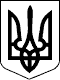 КАБІНЕТ МІНІСТРІВ УКРАЇНИ
ПОСТАНОВАвід 21 серпня 2019 р. № 800
КиївПрем'єр-міністр УкраїниВ.ГРОЙСМАНІнд. 73ЗАТВЕРДЖЕНО
постановою Кабінету Міністрів України
від 21 серпня 2019 р. № 800ЗАТВЕРДЖЕНО
постановою Кабінету Міністрів України
від 21 серпня 2019 р. № 800